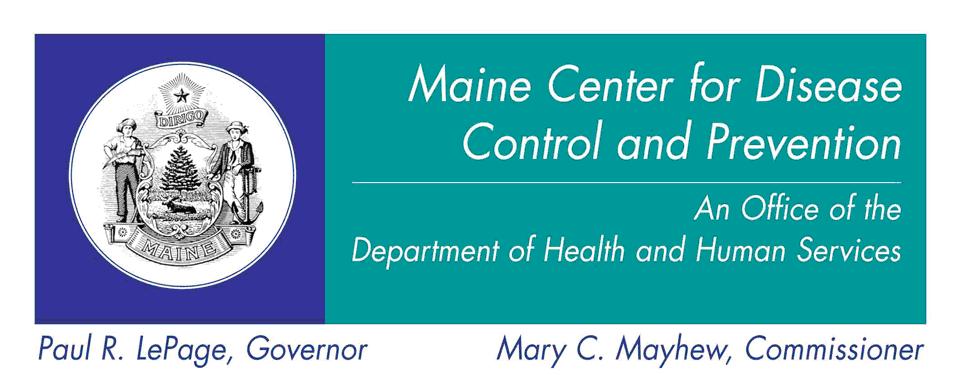 Webinar Notes: SLVC REGISTRATION – Scenario 1* School Responsible for all SLVC roleshttp://www.maine.gov/dhhs/mecdc/infectious-disease/immunization/providers/webinars.shtml* Instructions in both Scenarios 1 and 2 require that the preparatory work to manage sites in ImmPact is completed.  Refer to the webinar and written instructions for School Located Vaccine Clinic (SLVC) Registration First StepsPART 1 These instructions are for completing page 1 Part 1 of the SLVC registration for a SLVC where only one site, the school district, will be participating and fulfilling all roles in Sections A through D.Log into you school or school based health center (SBHC) site.Locate Mass Immunization/Manage Registrations in the blue menu panel to the left.Click Manage Registration.View the page to see if your site has any registrations pending.If there is a registration in the block labeled Pending Action By Stakeholder, click edit to view the registration.If there are no pending registrations, click New Registration.Page 1 of the registration consists of four sections. Each will be prefilled with its corresponding site contact and address.In Section A: Clinic Authority –Verify the contact information is correctClick “Confirm as Clinic Authority”In Section B: Vaccine Provider –Verify the contact information is correctClick “Confirm as Vaccine Provider”In Section C: Vaccinator–Verify the contact information is correctClick “Confirm as Vaccinator”In Section D: ImmPact User Administrator –Verify the contact information is correctClick “Confirm as ImmPact User Administrator”Once all sections have been confirmed, locate the NEXT button at the end of Section D.Click NEXT to continue on to page 2 of the registration.Please view the Webinar and written instructions for SLVC Registration – Final Steps.